Междинният  доклад за дейността на “ДКЦ V Варна Света Екатерина” ЕООД, гр Варна за 1-во шестмесечие на 2017г. е изготвен съгласно изискванията на чл. 100о. ал 4 т.2 от ЗППЦК и чл.33 Наредба N:2 от 17.09.2003г. за проспектите при публично предлагане и допускане до търговия на регулиран пазар на ценни книжа и за разкриването на информация, на база анализ на развитието, пазарните тенденции и присъствие, обществената, макро- и микро-икономическата среда, финансово-икономическото състоянието на дружеството  и перспективите за развитие.30.06.2017г.				Управител: Галинка Иванова Павлова гр.Варна	ОБЩА ИНФОРМАЦИЯДружеството е вписано в Търговския регистър към Агенцията по вписванията с ЕИК 813152934Фирма:	“ДКЦ V Варна Света Екатерина” ЕООД Седалище:	гр. ВарнаАдрес на управление:	гр .ВарнаПредмет на дейност            ЗдравеопазванеСобственост: 	Дружеството е: 100 % - общинска собственост;Капитал:	Дружеството е с капитал  347 800  лв., разпределен в 348 бр. дялове с номинална стойност 100 лв. всеки един. Съдружници, няма .Органи на управление:	Общото събрание - Общински съвет Варна                                                         Дружеството се управлява и представлява от:		Галинка Иванова Павлова-  управител;Клонове	ФД№4517- Решение на ВОС от 26.01.2000 год за вписване в ТР  (чл. 39, т.7 от ЗС): 	Дружеството няма регистрирани клонове.Свързани лица:		За шестмесечието на 2017 година, Дружеството има свързани лица, както следва:	Маргарит Маргаритов Павлов син на управителя - собственик на :		- „МЦ ПМП Брадърс” ЕООД 				ЕИК-148057211 		- „Алфа ПМП” ЕООД 					ЕИК-201041144.		-,,ПМП Брад” ЕООД                                                 	 ЕИК-103854315		-,,Медивит – Т “ ЕООД                                             	 ЕИК-103848954		-“ПМП Транс” ЕООД                 			 	 ЕИК-203461638 			             ХАРАКТЕРИСТИКА НА ДЕЙНОСТТА Осъществяваната от  “ДКЦ V Варна Света Екатерина” ЕООД основна дейност е:Специализирана извънболнична дейност;Реализираните приходи по видове  услуги от дейността за 1-вото шестмесечие на 2017г. и тяхното изменение спрямо1-вото шестмесечие на  2016г. са както следва:Реализирани приходи от продажбиРеализираните  услуги в натурално изражение - брой прегледи - за 2017г. и тяхното изменение спрямо 2016г. са както следва:“ДКЦ V Варна Света Екатерина“ ЕООД реализира своите  услуги на следните пазари ВътрешниРеализираните на вътрешните и външните пазари приходи по видове услуги от дейността за първото шестмесечие на 2017г.  и тяхното изменение спрямосъщия период на 2016г. са както следва:Основните клиенти на  “ДКЦ V Варна Света Екатерина”Е ООД, техния относителен дял в общите приходи от продажби първото шестмесечие на 2017г. и изменението спрямосъщия период на 2016г. са както следва:Видно от таблицата основните клиенти на  „ДКЦ V Варна Света Екатерина“ ЕООД, чийто относителен дял надхърля 10% от приходите от продажби са, както следва:Основните доставчици за реализиране дейността на  “ДКЦ V Варна Света Екатерина”Е ООД,  и техния относителен дял в общите разходи за 1-вото шестмесечие на 2017г. и изменението спрямо същия период на 2016г. са както следва:Видно от таблицата основните доставчици на  “ДКЦ V Варна Света Екатерина“ ЕООД, чийто относителен дял надхърля 10% от разходите за суровини и  материали както следва:РИСКОВЕ, ПРЕД КОИТО Е ИЗПРАВЕНО ДРУЖЕСТВОТОПри осъществяване на дейността си “ДКЦ V Варна - Света Екатерина” ЕООД е изложено на определени рискове, които оказват въздействие върху неговите резултати.Систематични рискове:Политически риск:Политическият риск отразява влиянието на политическите процеси в страната, които от своя страна влияят върху възвръщаемостта на инвестициите. Определящ фактор за дейността на даден отрасъл и респективно дейността на фирмата е формулираната от правителството дългосрочна икономическа програма, както и волята да се осъществяват набелязаните приоритетни стъпки. Степента на политическия риск се асоциира с вероятността за промени в неблагоприятна посока на водената от правителството икономическа политика или в по-неблагоприятния случай - смяна на правителството и като следствие от това с опасността от негативни промени в инвестиционния климат. Политически риск е и смяна в модела на финансиране на системата на здравеопазване и  работа на ЛЗ в рестриктивен дефицитен режим.В условията на международна нестабилност, породена и от надигащия се тероризъм, и бежанската криза, политическият риск зависи от мерките, които правителството предприема за противодействие и за ограничаване на негативните ефекти от кризата. Икономическата и фискална политика на правителството е насочена към:постигане на трайна макроикономическа устойчивост;стимулиране конкурентоспособността на икономиката;подобряване качеството на социалните системи и стандарта на живот.Основните политически рискове за България засягат: Стабилността на българското правителство - от това до голяма степен зависи изпълнението на заложените големи енергийни и инфраструктурни проекти, тъй като те са пряко зависими от подкрепата на  правителствения орган. Политическата несигурност кара правителството да се концентриа върху популистки мерки с цел да се хареса на избирателите за сметка на разходи, които да доведадат до растеж в по-дългосрочен план. Бюджет, който да се хареса на всички – и на протестиращите за повече социални помощи, и на протестиращите за по-малко корумпирана държава, и на бизнеса. На пръв поглед с финансовата рамка на държавата за следващите години правителството се е опитало да постигне точно това: да увеличи социалните плащания, като едновременно с това маркира някакви намерения за реформи в администрацията, образованието и здравеопазването.Бавното възстановяване от икономическата криза. В тази насока следва да се обърне внимание на: действителния растеж – дали ще отговори на правителствените прогнози; очакваното покачване на износа; възможността на правителството да взима изгодни заеми на международните пазари; полаганите усилия за умерено възстановяване на вътрешното потребление;Извършените реформи и оптимизирането на процеса по усвояване на средства от ЕС. Наблюдение на: реформите в неефективните пенсионно-осигурителни системи, здравната система и образованието; административната координация при финансирането на проекти от ЕС, подобряване процеса на отпускане, координиране и управление на средствата по европейски програми;Борбата срещу корупционните практики и организиранатаи битова престъпност -  резултатите рефлектират върху доверието на Европа и чуждестранните инвеститори;Оценката на международните рейтингови агенции за стабилността на публичните финанси на страната.Правителствата се ангажират с деклариране, че ще продължават да провежда консервативна и дисциплинирана фискална политика, поддържаща референтни нива на бюджетен дефицит и стабилност в трансфера на публични финанси.На база посоченото и познаването на политическата среда в страната, към момента на изготвяне на настоящия доклад, оценяваме политическия риск като: среден риск.Макроикономически рискове:Икономиката на България като малка държава е силно зависима от европейската и световната икономика. Подобрението на водещите индикатори за еврозоната формират очаквания за нейното бавно и постепенно възстановяване. В краткосрочен план вътрешното търсене се очаква да бъде благоприятно повлияно от забавянето на инфлационните процеси. Конюктурноводещите индикатори показаха известно подобрение през последните месеци, но основните пазарни движещи сили се очаква да останат силно променливи. Темповете на възстановяване на световната икономика се очаква да останат умерени. В същото време, с нарастване на структурните предизвикателства, икономическата активност в развивашите се страни показа известна загуба на инерция. Пазарните обеми, както и маржове се очаква да продължат да бъдат под натиск, независимо      от очакваното възстановяване на икономиката.Очакванията за бизнес климата са предпазливо оптимистични.Най-голяма все още част от икономическия растеж се дължи на ударното усвояване на европейски средства.Според министерство на финансите, рамката на бюджета за 2017г. "е изготвена на база консервативна прогноза за основните макроикономически показатели".На база посоченото и познаването на икономическата среда в страната, към момента на изготвяне на настоящия доклад, оценяваме валутния риск като:  без риск.Инфлационен риск:Инфлацията в страната е важен фактор, касаещ реалната възвращаемост на инвестициите в България. Основните рискове, свързани с инфлацията се отнасят до развитието на международните цени и до темпа на икономически растеж в страната. Средногодишната инфлация остана  ниска под влияние на благоприятната конюктура на международните пазари на суровини. Цената на петрола пада поради факта, че държавите в ОПЕК и извън картела се задължават да споразумението за понижение на добива, което влиза в сила от 1 януари 2017г. Свиването на продукцията в рамките на общо 1,8 млн. барела дневно ще бъде осъществено на няколко етапа.  Това косвено се отразява и върху цените на горивата, а оттам върху разполагаемия доход на хората, които могат да купуват стоки и услуги с по-висока добавена стойност. Това положение може да е временно предвид несигурната политическа обстановка в Близкия изток, която би довела до повишаване цената на петрола.Слаб оптимизъм дава Българската енергийна борса, която реално заработи от началото на годината. Възможността за сключване на двустранни договори на борсата ще увеличи търгуваните количества, а се очаква това да се отрази и на цената - в посока надолу. Но съществува опасност от структурни изкривявания на енергийния пазар, а от там и промяна в логиката на икономическия живот.Риск от лицензионни режими:Отговорните власти провеждат политика по намаляване броя на отежняващите лицензии и разрешителни, и опростяване на тези, които останат в сила. Това ще окаже благоприятно влияние върху ограничаването на бюрокрацията и корупционните практики. Създадена е и информационна система - административен регистър на регулаторните режими (лицензионни, разрешителни, регистрационни, съгласувателни).на база посоченото по-горе и познаването на регулаторната среда, към момента на изготвяне на настоящия доклад, оценяваме риска от лицензионни режими като нисък риск.Други рискове, свързани с влиянието на основните макроикономически фактори:Рискът, асоцииран със степента на стабилност и перспективите за растеж на националната икономика, влияе съществено при формиране на нагласите и поведението на инвеститорите. Прогнозите на експертите за 2017г. са икономиката ще продължи да расте макар и леко да забавя темпото, постигнато през последните две години. И ако през изминалата 2016г. напредъкът се е движел  основно от износ и потребление, очакванията за 2017г. са водещо да е вътрешното търсене. Аргументът - подобрени условия на пазара на труда. В допълнение лихвите по кредити и депозити ще останат ниски, като очакванията са заемите за фирмите и домакинствата да нараснат с по-високи темпове през новата година, което също ще повлияе на потреблението. То от своя страна ще доведе до умерена, но положителна инфлация през 2017г. Очакванията са тя да бъде допълнително подкрепена и от по-високите цени на петрола след срещата на ОПЕК в края на ноември миналата година. Прогнозите са за забавяне на ръста на износа, което може да има относително негативно влияние върху някои от експортните сектори в икономиката.Ако има двигател на икономиката, който през последната година не се активира, това са инвестициите. Очакванията обаче са през 2017г. да има леко ускорение - заради еврофондовете и ниската цена на кредита. Според някои анализатори политическата несигурност може да отложи този процес за по-късен момент от годината. Други са по-оптимистично настроени – виждат политическите промени като шанс да се поведе дискусия за устойчиво развитие на страната - например как ръстът на икономиката да е по-бърз, по-балансиран и да се усеща от повече хора.В същото време външните рискове за икономиката остават същите като през 2017г. - свързани с по-ниския икономически растеж в Китай, забавяне на еврозоната и продължаващо влошаване на икономиката на Турция.Очакванията на повечето икономисти и организации са през 2017г. БВП на България да расте с между 2.7% и 2.9%. Има и по-оптимистични прогнози, тъй като според анализатори икономическият цикъл на България все още е във фаза на растеж, а пикът й ще е към края на 2017г. - началото на 2018 г.На база посоченото по-горе, към момента на изготвяне на настоящия доклад, оценяваме другите рискове, свързани с влиянието на основни макроикономически фактори като:  ниски Несистематични (микроикономически) рискове:Традиционно несистематичните рискове се разглеждат на две нива – отраслов риск, касаещ несигурностите в развитието на отрасъла ни и общ фирмен риск, произтичащ от спецификите на дружеството ни.Отраслов (секторен) риск:Появява се във вероятността от негативни тенденции в развитието на отрасъла като цяло, технологичната обезпеченост, нормативната база, конкурентната среда и характеристиките на пазарната среда за продуктите и суровините, употребявани в отрасъла. Рискът се свързва преди всичко с отражението върху възможността за реализиране на доходи в рамките на отрасъла и по-конкретно на технологичните промени или измененията в специфичната нормативна база. Отраслите с голям потенциал в България, които следва да се стимулират от правителството са: туризъм, селско стопанство, IT сектор, иновации и аутсорсинг на услуги.На база посоченото по-горе и спецификата на отрасъла ни, към момента на изготвяне на настоящия доклад, оценяваме отрасловия риск като: без риск.Технологичен риск:Технологичният риск е производен от необходимите нови технологии за обслужване дейността на дружеството и от скоростта, с която се развиват те. Налице е обратна зависимост на този риск спрямо  технологичното фирмено обезпечение.На база използваните от дружеството ни технологии и познаването на технологичните тенденции на развитие на бранша, към момента на изготвяне на настоящия доклад оценяваме технологичния риск като: нисък Фирмен риск:Свързан е с характера на основната дейност на дружеството, с технологията и организацията на цялостната му активност, както и с обезпечеността на дружеството с финансови ресурси. Подкатегории на фирмения риск са: бизнес риск и финансов риск. Основният фирмен риск е свързан със способността на дружеството да генерира приходи, а оттам и положителен финансов резултат. Управлението на фирмения риск за дружеството ни засяга анализа на услугите, които се предлагат от „ДКЦ V Варна Света Екатерина“ ЕООД, обезпечеността с човешки ресурси, управленските решения на оперативно и стратегическо ниво, контрола върху прилагането на приетите планове и стратегии за развитие.На база посоченото по-горе и спецификата на дейността ни, към момента на изготвяне на настоящия доклад оценяваме фирмения риск като: нисък Финансов риск:Финансовият риск на дружеството е свързан с възможността от влошаване на събираемостта на вземанията и изплащането на задълженията към банковите и др. институции, което би могло да доведе до затруднено финансово състояние.Като основен проблем в макроикономически аспект са високите стойности на междуфирмена задлъжнялост. Негативен ефект върху предприятията и задлъжнялостта имат ниският ръст на БВП, неблагоприятният бизнес климат, свиването на инвестициите, нарастването на случаите с фактическа неплатежоспособност, фалитите и бавните процедури по несъстоятелност. Броят на необслужените кредити остава висок. Положително влияние върху задлъжнялостта може да се очаква от засилването на износа, ниските петролни цени, получаването на средства от ЕС и евентуалното ускоряване на икономическия ръст у нас благодарение на постепенното икономическо подобрение в страните на ЕС. Но основно решение на проблема засега е ускореното усвояване на еврофондове и по-достъпното, нисколихвено, банково финансиране за бизнеса, както и директивното налагане на срокове за разплащане. Управлението на финансовия риск за дружеството ни е фокусирано върху оптимизиране на оперативните разходи /повишаване събираемостта на вземанията/ определяне на адекватни и конкурентоспособни цени на продуктите и услугите, адекватна оценка на формите на поддържане на свободни ликвидни средства.На база посоченото по-горе и анализа на финансовото ни състояние, към момента на изготвяне на настоящия доклад оценяваме финансовия риск като: среден риск.Ликвиден риск:Неспособността на дружеството да покрива насрещните си задължения съгласно техния падеж е израз на ликвиден риск. Ликвидността зависи главно от наличието в дружеството на парични средства или на съответните им алтернативи. Другият основен фактор, който влияе силно  е свързан с привлечения капитал. Той трябва да се поддържа в оптимално равнище, като се контролира както нивото на заемните средства, така и стойностите на задълженията към доставчиците и от клиентите на дружеството.Управлението на ликвидния риск за дружеството ни изисква консервативна политика по ликвидността чрез постоянно поддържане на оптимален ликвиден запас парични средства, добра способност за финансиране на фирмената дейност, осигуряване и поддържане на адекватни кредитни ресурси, ежедневен мониторинг на наличните парични средства, предстоящи плащания и падежи.На база посоченото по-горе и анализа на задълженията на дружеството ни, както и съотношението между собствения ни и привлечен капитал, към момента на изготвяне на настоящия доклад оценяваме ликвидния риск като:  нисък риск.Ценови риск:Ценовият риск се определя в две направления: по отношение на пазарната конюнктура и по отношение на вътрешнофирмените производствени разходи. Продажната цена трябва да бъде съобразена и с двата фактора, като се цели тя да покрива разходите на предприятието и да носи определена норма на печалба. Цената, съответно не следва да се отдалечава значително от дефинираната на пазара, тъй като това ще рефлектира върху търсенето на фирмените продукти/услуги.Управлението на ценовия риск за дружеството ни изисква периодичен анализ и предоговаряне на договорните параметри с клиенти и доставчици съобразно пазарните промени.На база посоченото по-горе, пазарната конюнктура, както и себестойността на произведената от нас продукция / предлагани услуги, както и нивото на вътрешнофирмени разходи и нивото на печалбата ни, към момента на изготвяне на настоящия доклад оценяваме ценовия риск като: нисък риск.Риск, свързан с паричния поток:Рискът, свързан с паричния поток разглежда проблемите с наличните парични средства в дружеството. Тук от съществено значение е договорната политика, която следва да защитава фирмените финанси, като гарантира регулярни входящи потоци от страна на клиенти, както и навременни плащания на задълженията. Управлението на риска, свързан с паричните потоци за дружеството ни изисква поддържане на положителна стойност на ликвидността, т.е. готовност за посрещане на текущите задължения.На база посоченото по-горе и анализа на входящите и изходящите ни парични потоци, към момента на изготвяне на настоящия доклад оценяваме риска, свързан с паричния поток като: среден риск.Кредитен риск:Ако дружеството използва заемни средства, то тогава е изложено на кредитен риск. Възниква, когато съществува вероятност кредитополучателят да не изпълнява съзнателно или да е в невъзможност да изпълни поетия от него ангажимент по сключения договор за заем или когато клиентите на дружеството не са в състояние да изплатят изцяло или в обичайно предвидимите срокове дължимите от тях суми.Управлението на кредитния риск за дружеството ни изисква предоставяне на отсрочени плащания (продажби с отложен падеж) на клиенти с дългогодишна история и партньорски взаимоотношения, добро финансово състояние и липса на нарушения по спазване на кредитния период. Кредитната ни политика има отношение към събираемостта на вземанията, които следва да се контролират текущо чрез ежедневен преглед на откритите позиции по клиенти и извършените плащания.На база посоченото по-горе, познаването на кредитната политика на банките, състоянието на банковавата система по време на финансова криза, както и кредитната политика на дружеството, към момента на изготвяне на настоящия доклад оценяваме кредитния риск като:  без риск.Инвестиционен риск:Инвестиционният риск се изразява в това дали реалната доходност от направена инвестиция се различава от предварително планираната такава. Поради дефицита на финансов ресурс и съществуващата финансова криза, банките не финансират много от проектите, класирани по новите рискови матрици. Налага се преразглеждане на планираните инвестиции и специално внимание върху тези с критична значимост за успеха на дружеството и върху тези с бърза възвръщаемост.За управление на инвестиционния риск се прилага политика на хеджиране - застраховка срещу неблагоприятни събития, която не ги предотвратява, но ограничава последиците от тях. На база посоченото по-горе и реализираните от нас инвестиционни мероприятия, към момента на изготвяне на настоящия доклад, оценяваме инвестиционния риск като: нисък  риск.Регулативен риск:Регулативният риск е свързан с вероятността да се понесат загуби в резултат на нарушения или неспазване на законовите и подзаконови нормативни актове или вътрешнодружествените документи, както и от загуби в резултат на интервенция на данъчните власти. Този риск се отнася и за промени в нормативната база, свързани с опазването на околната среда, както и с вероятността дружеството да не бъде в състояние да изпълнява предписанията и изискванията на екологичното законодателство и компетентните органи, за което да му бъдат налагани съответните наказания.На база посоченото по-горе, прилаганата от дружеството ни екологична политика и познаването на нормативната база, към момента на изготвяне на настоящия доклад, оценяваме регулативния риск като: среден риск.Рискове, свързани с продуктите и пазарите:Този риск се свързва с възможността на дружеството да произвежда продукти / услуги, които не могат да се реализират успешно на съществуващия пазар. Рисковете по отношение на пазарите са свързани с ограниченията, които налагат международните пазари по отношение стандартите за качество. Пазарната война се води предимно на база цена, което води до нейното редуциране.Управлението на риска, свързан с продуктите и пазарите за дружеството ни изисква прецизна сегментация и анализ на потенциала на съществуващите пазарни сегменти и при необходимост – проучване на възможностите за диверсифициране на дейността (разработване на нови продукти и услуги за нови пазари).На база посоченото по-горе и изпълнението на продуктовата и пласментната ни политики, към момента на изготвяне на настоящия доклад оценяваме рисковете, свързани с продуктите и пазарите като: нисък.Риск, свързан с корпоративната сигурност:Този риск е актуален и засяга редица аспекти от фирмената сигурност като ефективно противодействие на нелоялната конкуренция; надеждна защита на търговската тайна; прилагане на практически мерки за редуциране и неутрализиране на корпоративни заплахи; мотивиране, обучаване и възпитаване на служителите за избягване пропуски в системата за фирмена сигурност.На база посоченото по-горе и познаване нивото на фирмена сигурност, към момента на изготвяне на настоящия доклад оценяваме риска, свързан с корпоративната сигурност като: среден риск.ТАБЛИЦА ЗА ПРОХОДИМОСТТА НА БИЗНЕСААНАЛИЗ на ФИНАНСОВИ и НЕФИНАНСОВИ ПОКАЗАТЕЛИ Финансови показателиПостигнатите от дружеството финансови показатели за 1-вото шесмесечие на  2017г. спрямо същия период на  2016 г. са както следва:Нефинансови показатели         Организационна структура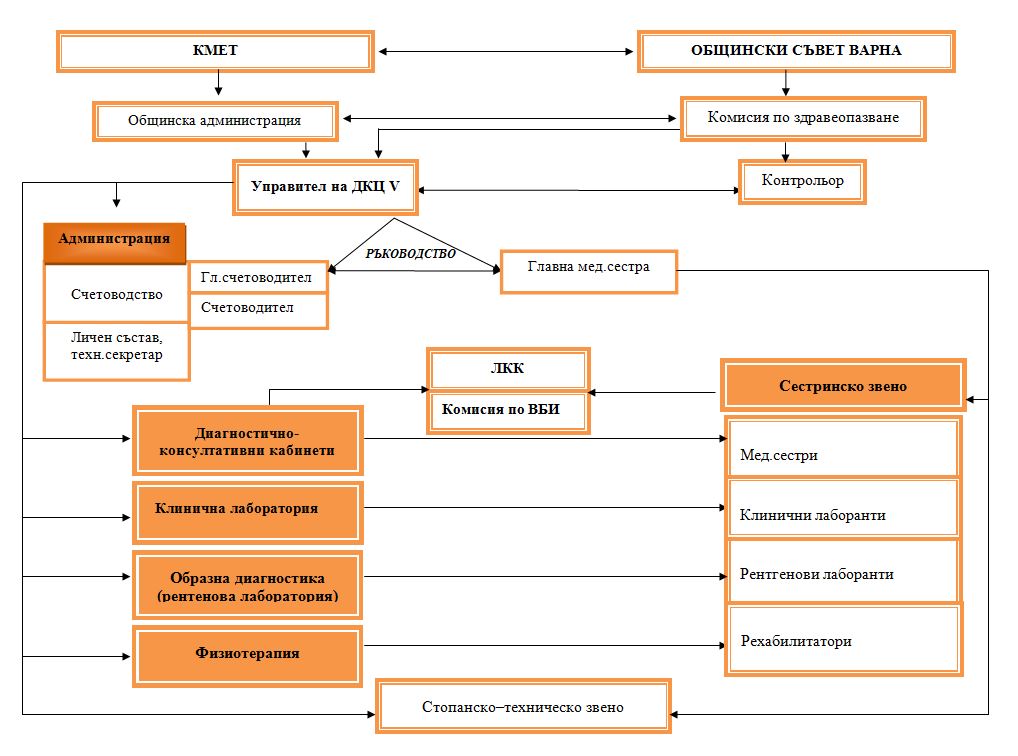 Численост и структура на персонала:Производителност на труда:Рентабилност на труда:Издръжка на едно лице от средносписъчния състав на персонала:Картина за издръжка на едно лице от средносписъчния състав на персонала спрямо производителност на труда и рентабилност на труда:(лева) НАУЧНОИЗСЛЕДОВАТЕЛСКА И РАЗВОЙНА ДЕЙНОСТ През 1-вото шесмесечие на 2017г. „ДКЦ V Варна - Света Екатерина“ ЕООД не е развивало действия, свързани с научноизследователската и развойна дейност.ВАЖНИ СЪБИТИЯ, КОИТО СА НАСТЪПИЛИ СЛЕД ДАТАТА, КЪМ КОЯТО Е СЪСТАВЕН МЕЖДИННИЯТ ФИНАНСОВ ОТЧЕТ След съставянето на Междинният финансов отчет за отчетната 2017г. в „ДКЦ V Варна Света Екатерина“ ЕООД не са настъпили важни събития.ИНФОРМАЦИЯ ЗА СКЛЮЧЕНИ СЪЩЕСТВЕНИ СДЕЛКИ През първото шестмесечие на 2017г. в „ДКЦ V Варна Света Екатерина“ ЕООД” не е сключило съществени сделки: СДЕЛКИ, СКЛЮЧЕНИ МЕЖДУ „ДКЦ V Варна Света Екатерина“ ЕООД и СВЪРЗАНИ ЛИЦА, СДЕЛКИ ИЗВЪН ОБИЧАЙНАТА МУ ДЕЙНОСТ И СДЕЛКИ, КОИТО СЪЩЕСТВЕНО СЕ ОТКЛОНЯВАТ ОТ ПАЗАРНИТЕ УСЛОВИЯ Информация за сключените сделки със свързани лица:През 1-вото шестмесечие на  2017г. на  „ДКЦ V Варна Света Екатерина“ ЕООД  не е извършвало сделки със свързани лица.Информация за сключените сделки извън обичайната дейност:През първото шесмесечие 2017г. „ДКЦ V Варна Света Екатерина“ ЕООД не е сключило сделки извън обичайната му дейност :Информация за сключените сделки, които съществено се отклоняват от пазарните условияПрез 1-вото шесмесечие на 2017г. „ДКЦ V Варна Света Екатерина“ ЕООД не е сключило сделки, които съществено се отклоняват от пазарните условия СЪБИТИЯ И ПОКАЗАТЕЛИ С НЕОБИЧАЕН ХАРАКТЕР Информация за събития с необичаен характер: През 1-вото шесмесечие на 2017г. в „ДКЦ V Варна Света Екатерина“ ЕООД не са се случили събития и показатели с необичаен характер:Информация за показатели с необичаен характер: СДЕЛКИ, ВОДЕНИ ИЗВЪНБАЛАНСОВО През 1-вото шесмесечие на 2017г. „ДКЦ V Варна Света Екатерина“ ЕООД не е сключило сделки, водени извънбалансово:ОЦЕНКА НА ВЪЗМОЖНОСТИТЕ ЗА РЕАЛИЗАЦИЯ НА ИНВЕСТИЦИОННИ НАМЕРЕНИЯ „ДКЦ V Варна Света Екатерина“ ЕООД има следните инвестиционни намерения и възможности за тяхното реализиране:НАСТЪПИЛИ ПРОМЕНИ В ОСНОВНИТЕ ПРИНЦИПИ НА УПРАВЛЕНИЕ През 1-вото шесмесечие на 2017г. в основните принципи на управление на „ДКЦ V Варна Света Екатерина”Е ООД не са настъпили промени. ПРОМЕНИ В УПРАВИТЕЛНИТЕ И НАДЗОРНИТЕ ОРГАНИ През 1-вото шесмесечие на 2017г  в  управителните и надзорните органи на „ДКЦ V Варна Света Екатерина.”Е ООД не са настъпили промени.РАЗМЕР НА ВЪЗНАГРАЖДЕНИЯТА, НАГРАДИТЕ И/ИЛИ ПОЛЗИТЕ НА ВСЕКИ ОТ ЧЛЕНОВЕТЕ НА УПРАВИТЕЛНИТЕ И КОНТРОЛНИТЕ ОРГАНИ Информация за получените непарични възнаграждения на членовете на управителните и контролните органи на „ДКЦ V Варна Света Екатерина“ ЕООД“: няма такива Информация за условни възнаграждения, възникнали през годината на членовете на управителните и контролните органи на ДКЦ V Варна Света Екатерина“ ЕООД: няма такиваИнформация за разсрочени възнаграждения, възникнали през годината на членовете на управителните и контролните органи на „ДКЦ V Варна Света Екатерина“ ЕООД: няма такиваИнформация за дължимите от „ДКЦ V Варна Света Екатерина“ ЕООД суми за изплащане на пенсии, обезщетения при пенсиониране или други подобни обезщетения: не дължи обезщетенияИнформация за дължимите от дъщерните дружества суми за изплащане на пенсии, обезщетения при пенсиониране или други подобни обезщетения:Дъщерното дружество : няма такива дружества ИЗВЕСТНИ НА „ ДКЦ V Варна Света Екатерина“ ЕООД ДОГОВОРЕНОСТИ, в резултат на които в бъдещ период могат да настъпят промени в притежавания относителен дял дялове от настоящи съдружнициНа „ДКЦ V Варна Света Екатерина“ ЕООД не са известни договорености , в резултат на които в бъдещ период могат да настъпят промени в притежавания относителен дял дялове от настоящи съдружници: ИНФОРМАЦИЯ ЗА ВИСЯЩИ СЪДЕБНИ, АДМИНИСТРАТИВНИ И АРБИТРАЖНИ ПРОИЗВОДСТВА Информация за висящи съдебни, административни или арбитражни производства, касаещи негови задължения в размер най-малко 10 на сто от собствения му капиталНяма образувани производстваИнформация за висящи съдебни, административни или арбитражни производства, касаещи негови вземания в размер най-малко 10 на сто от собствения му капиталНяма образувани производстваУправител:		/Д-р Галинка Павлова/Реализирани приходи от продажби(хил.лв.)Реализирани приходи от продажбиРеализирани приходи от продажбиРеализирани приходи от продажбиРеализирани приходи от продажбипо видове стоки/ продукти/услуги20172016изменение %приходи от РЗОК448448100%приходи от профилактични прегледи122548%приходи от населението117111105%приходи от здравни фондове 11100%Общо приходи от продажби57858599%Реализирани стоки/ продукти/ услуги в натурално изражениеРеализирани стоки/ продукти/ услуги в натурално изражениеРеализирани стоки/ продукти/ услуги в натурално изражениеРеализирани стоки/ продукти/ услуги в натурално изражениеВидове стоки/ продукти/услуги20172016изменение %приходи от РЗОК2054521318109%приходи от профилактични прегледи1274260197%приходи от населението57415483107%приходи от здравни фондове 5248129%(хил. лв.)Реализирани приходи от продажбиРеализирани приходи от продажбиРеализирани приходи от продажбиРеализирани приходи от продажбиРеализирани приходи от продажбиРеализирани приходи от продажбиРеализирани приходи от продажбиРеализирани приходи от продажбиРеализирани приходи от продажбипо видове стоки/ продукти/услугипо видове стоки/ продукти/услуги20172017201720162016изменение %изменение %по видове стоки/ продукти/услугипо видове стоки/ продукти/услугивъншни пазаривътрешни пазаривътрешни пазаривъншни пазаривътрешни пазаривъншни пазаривътрешни пазариприходи от РЗОКприходи от РЗОК04484480448-100%приходи от профилактични прегледиприходи от профилактични прегледи01212025-48%приходи от населениетоприходи от населението01171170111-105%приходи от здравни фондовеприходи от здравни фондове0111-100%Общо приходи от продажбиОбщо приходи от продажби05785780585-99%Основни клиенти на "ДКЦ V Варна Света Екатерина.“ ЕООД Основни клиенти на "ДКЦ V Варна Света Екатерина.“ ЕООД Основни клиенти на "ДКЦ V Варна Света Екатерина.“ ЕООД Основни клиенти на "ДКЦ V Варна Света Екатерина.“ ЕООД Наименованиеотносителен дялотносителен дялотносителен дялНаименование20172016г.Изменение %РЗОК Варна448448100%Население117111105%Градски транспорт ЕАД132065%Терем КРЗ Фл.Арсенал Варна ЕООД1010100%Общо100%100%Основни клиенти на " ДКЦ V Варна Света Екатерина.“ ЕООД с относителен дял над 10% от приходите от продажбиОсновни клиенти на " ДКЦ V Варна Света Екатерина.“ ЕООД с относителен дял над 10% от приходите от продажбиОсновни клиенти на " ДКЦ V Варна Света Екатерина.“ ЕООД с относителен дял над 10% от приходите от продажбиОсновни клиенти на " ДКЦ V Варна Света Екатерина.“ ЕООД с относителен дял над 10% от приходите от продажбиОсновни клиенти на " ДКЦ V Варна Света Екатерина.“ ЕООД с относителен дял над 10% от приходите от продажбиНаименованиеотносителен дял %ЕИКседалище и адрес на управлениевръзка / взаимоотно-шения с дружествотоРЗОК Варна71.45%1218582201ВарнадоговорНаселение18.68%ВарнаОсновни доставчици на "ДКЦ V Варна Света Екатерина." ЕООД.Основни доставчици на "ДКЦ V Варна Света Екатерина." ЕООД.Основни доставчици на "ДКЦ V Варна Света Екатерина." ЕООД.Основни доставчици на "ДКЦ V Варна Света Екатерина." ЕООД.Наименованиеотносителен дялотносителен дялотносителен дялНаименование20172016г.Изменение %суровини.....................................................материалиПерфект Медика ООД1010100%Ритъм 4-ТБ ООД129133%Общо100%100%Основни доставчици на "ДКЦ V Варна Света Екатерина." ЕООД с относителен дял над 10% от разходите за суровини/ материали Основни доставчици на "ДКЦ V Варна Света Екатерина." ЕООД с относителен дял над 10% от разходите за суровини/ материали Основни доставчици на "ДКЦ V Варна Света Екатерина." ЕООД с относителен дял над 10% от разходите за суровини/ материали Основни доставчици на "ДКЦ V Варна Света Екатерина." ЕООД с относителен дял над 10% от разходите за суровини/ материали Основни доставчици на "ДКЦ V Варна Света Екатерина." ЕООД с относителен дял над 10% от разходите за суровини/ материали Наименованиеотносителен дял %ЕИКседалище и адрес на управлениевръзка / взаимоотно-шения с дружествотоПерфект Медика ООД19%833101609Стара ЗагорадоговорРитъм 4-ТБ ООД18%123655865Стара ЗагорадоговорПолитически рискВалутен рискИнфлационен рискРиск от лицензионни режимиДруги рискове, свързани с влиянието на основни макроикономически факториСекторен рискТехнологичен рискФирмен рискФинансов рискЛиквиден рискЦенови рискРиск, свързан с паричния потокКредитен рискИнвестиционен рискРегулативен рискРискове, свързани с проуктите и пазаритеРиск, свързан с корпоративната сигурностМного ВисокВисокСреденНисъкБез рискТруднопроходимо поле (много висок / висок / среден)Труднопроходимо поле (много висок / висок / среден)Труднопроходимо поле (много висок / висок / среден)Труднопроходимо поле (много висок / висок / среден)Труднопроходимо поле (много висок / висок / среден)Труднопроходимо поле (много висок / висок / среден)Труднопроходимо поле (много висок / висок / среден)Труднопроходимо поле (много висок / висок / среден)Труднопроходимо поле (много висок / висок / среден)Леснопроходимо поле (нисък / без риск)Леснопроходимо поле (нисък / без риск)Леснопроходимо поле (нисък / без риск)Леснопроходимо поле (нисък / без риск)Леснопроходимо поле (нисък / без риск)Леснопроходимо поле (нисък / без риск)Леснопроходимо поле (нисък / без риск)(хил.лв.)(хил.лв.)(хил.лв.)(хил.лв.)(хил.лв.)(хил.лв.)(хил.лв.)N:Показатели:Показатели:201720162016/20152016/2015N:Показатели:Показатели:201720162016/20152016/2015N:Показатели:Показатели: година годинастойностпроцент1Финансов резултатФинансов резултат606100.0%2Нетни приходи от продажбиНетни приходи от продажби578594-16-2.7%3Общо приходи от оперативна дейностОбщо приходи от оперативна дейност602619-17-2.7%4Общо приходиОбщо приходи602619-17-2.7%5Общо разходи за оперативна дейностОбщо разходи за оперативна дейност602619-17-2.7%6Общо разходиОбщо разходи595619-24-3.9%7Собствен капиталСобствен капитал463468-5-1.1%8Пасиви (дългосрочни и краткосрочни)Пасиви (дългосрочни и краткосрочни)179194-15-7.7%9Обща сума на активитеОбща сума на активите324345-21-6.1%10Краткотрайни активиКраткотрайни активи287298-11-3.7%11Краткосрочни задълженияКраткосрочни задължения133144-11-7.6%12Краткосрочни вземанияКраткосрочни вземания159149106.7%13Краткосрочни финансови активи (без парични средства)Краткосрочни финансови активи (без парични средства)0000.0%14Парични средстваПарични средства134144-10-6.9%15Материални запасиМатериални запаси505000.0%16Дългосрочни задълженияДългосрочни задължения35241145.8%Рентабилност:Рентабилност:Рентабилност:Рентабилност:Рентабилност:Рентабилност:Рентабилност:1717Коеф. на рентабилност на приходите от продажби (1/2)0.01040.00000.0104100.0%1818 Коеф. на рентабилност на собствения капитал (1/7)0.01300.00000.0130100.0%1919Коеф. на рентабилност на пасивите (1/8)0.03350.00000.0335100.0%2020Коеф. на капитализация на активите (1/9)0.01850.00000.0185100.0%Ефективност:Ефективност:Ефективност:Ефективност:Ефективност:Ефективност:Ефективност:2121Коеф. на ефективност на разходите (4/6)1.01181.00000.01181.2%2222Коефициент на ефективност на разходите от оперативна дейност (3/5)1.00001.00000.00000.0%Ликвидност:Ликвидност:Ликвидност:Ликвидност:Ликвидност:Ликвидност:Ликвидност:2323Коеф. на обща ликвидност (10/11)2.15792.06940.08854.3%2424Коеф. на бърза ликвидност  (12+13+14)/112.20302.03470.16838.3%2525Коеф. на незабавна ликвидност (13+14)/111.00751.00000.00750.8%2626Коеф. на абсолютна ликвидност (14/11)1.00751.00000.00750.8%Финансова автономност:Финансова автономност:Финансова автономност:Финансова автономност:Финансова автономност:Финансова автономност:Финансова автономност:2727Коеф. на финансова автономност (7/8)2.58662.41240.17427.2%2828Коеф. на платежоспособност (9/8)1.81011.77840.03171.8%(брой)Категория20172016Общо, в т.ч.5557Ръководители34Специалисти3838Техници и приложни специалисти57Помощен административен персонал54Персонал, зает с услуги за населението, търговията и охраната23Квалифицирани работници в селското, горското, ловното и рибното стопанство00Квалифицирани работници и сродни на тях занаятчии00Машинни оператори и монтажници11Професии, неизискващи специална квалификация10(лева)Производителност на труда Производителност на труда Производителност на труда Години20172016Средносписъчен състав5557Нетни приходи от продажби602 591609 864Нетни приходи от продажби / 1 лице 1057210515(лева)Рентабилност на труда Рентабилност на труда Рентабилност на труда Години20172016Средносписъчен състав5557Финансов резултат6 4850Финансов резултат / 1 лице 1140(лева)Издръжка на едно лице от средносписъчния състав на персоналаИздръжка на едно лице от средносписъчния състав на персоналаИздръжка на едно лице от средносписъчния състав на персоналаИздръжка на едно лице от средносписъчния състав на персоналаИздръжка на едно лице от средносписъчния състав на персоналаИздръжка на едно лице от средносписъчния състав на персоналаГодини20172016Персонал5557Възнаграждения и осигуровки*478 090476 747Издръжка на 1 лице, лв.83888220* От отчета за приходите и разходите* От отчета за приходите и разходите* От отчета за приходите и разходите(лева)Години20172016Издръжка на едно лице от персонала83888220Производителност на труда (спрямо нетни приходи от продажби)1057210515Рентабилност на труда (спрямо финансов резултат)1140Инвестиционно намерениеЦелСтойностНачин на финансиранеРазмер на разполагаемите средстваВъзможни промени в структурата на финансиранебиомикроскоп6 х.лвСобствени с-ва100%ехограф35х.лвОбщина Варна100%